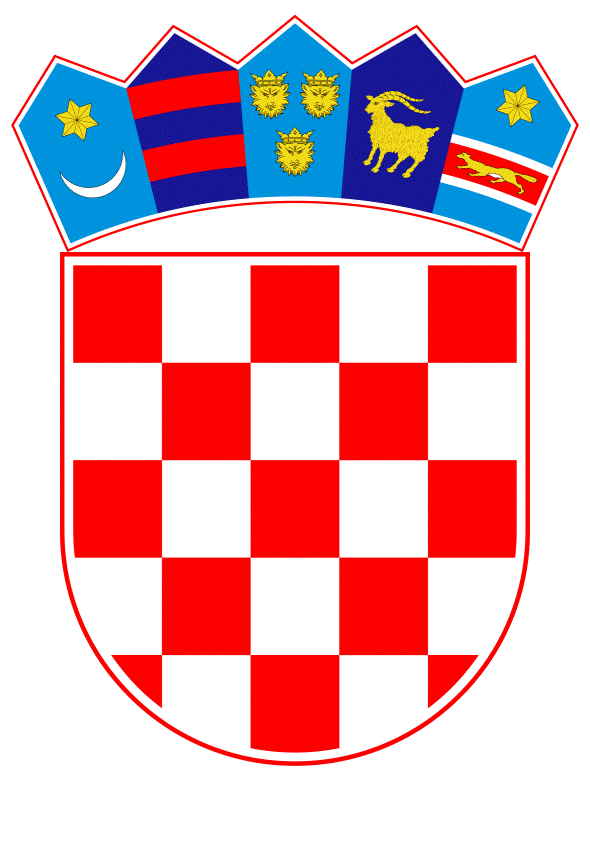 VLADA REPUBLIKE HRVATSKEZagreb, 8. srpnja 2021.______________________________________________________________________________________________________________________________________________________________________________________________________________________________Banski dvori | Trg Sv. Marka 2  | 10000 Zagreb | tel. 01 4569 222 | vlada.gov	Na temelju članka 31. stavka 2. Zakona o Vladi Republike Hrvatske („Narodne novine“, br. 150/11., 119/14., 93/16. i 116/18.), a u vezi sa člankom 8. podstavkom 1. Zakona o razvojnoj suradnji i humanitarnoj pomoći inozemstvu („Narodne novine“, broj 146/08.), Vlada Republike Hrvatske je na sjednici održanoj _________ 2021. donijelaO D L U K Uo doprinosu Republike Hrvatske Europskoj zakladi za demokracijuI.	 	Prihvaća se prijedlog Ministarstva vanjskih i europskih poslova o doprinosu Republike Hrvatske Europskoj zakladi za demokraciju, u iznosu od 50.000,00 eura, u kunskoj protuvrijednosti prema srednjem tečaju Hrvatske narodne banke na dan isplate, dostavljen Vladi Republike Hrvatske aktom, KLASA: 302-01/21-01/42, URBROJ: 521-VIII-03-21-4, od 7. lipnja 2021. II. 	Zadužuje se Ministarstvo vanjskih i europskih poslova za pripremu, ugovaranje, izvršenje i stručno praćenje provedbe aktivnosti iz točke I. ove Odluke.III.  	Sredstva za provedbu ove Odluke osigurana su u Državnom proračunu Republike Hrvatske za 2021. godinu i projekcijama za 2022. i 2023. godinu na pozicijama Ministarstva vanjskih i europskih poslova, aktivnosti K776046 Razvojna suradnja, izvor financiranja 11 Opći prihodi i primici, skupini računa 36 Pomoći dane u inozemstvo i unutar općeg proračuna.IV.		Ova Odluka stupa na snagu danom donošenja.KLASA:URBROJ:Zagreb,	___________ 2021.P R E D S J E D N I K          mr. sc. Andrej PlenkovićOBRAZLOŽENJE Sukladno članku 8., podstavku 1. Zakona o razvojnoj suradnji i humanitarnoj pomoći inozemstvu („Narodne novine“, broj 146/08) i Nacionalnoj strategiji razvojne suradnje za razdoblje 2017. do 2021. godine („Narodne novine“, broj 107/17), Ministarstvo vanjskih i europskih poslova uputilo je Vladi Republike Hrvatske na donošenje prijedlog Odluke o doprinosu Republike Hrvatske Europskoj zakladi za demokraciju, na temelju članka 31. stavka 2. Zakona o Vladi Republike Hrvatske („Narodne novine“, broj 150/11, 119/14, 93/16 i 116/18).Europsku zakladu za demokraciju (dalje u tekstu: EED) ustrojile su 2013. godine Europska unija i njene države članice sa ciljem promicanja temeljnih europskih vrijednosti u državama Južnog susjedstva i Istočnog partnerstva. Od 2018. godine EED je proširio djelovanje i na države Jugoistočne Europe. Članice EED-a su automatizmom države članice Europske unije, Europska komisija te Kanada, Švicarska i Ujedinjena Kraljevina, a Republika Hrvatska je ulaskom u EU dobila mjesto u Upravljačkom odboru EED-a. Države članice i Europska komisija financiraju rad EED-a dobrovoljnim financijskim kontribucijama. Najveći donatori EED-u su u razdoblju od 2013. do 2020. godine uplatili slijedeće iznose (u milijunima EUR): Ujedinjena Kraljevina 26,68, Njemačka 10,03, Poljska 9,5, Švedska 9,27, Danska 5,75, Kanada 4,31, Nizozemska 3, te,  Norveška 2,72.  EED je usmjeren na financiranje projekata koji se iz određenih razloga ne mogu financirati iz fondova EU ili drugih financijskih izvora. Potpora se temelji na zahtjevima dionika javnog i političkog života te organizacija civilnog društva u tranzicijskim državama. Najčešće se financiraju projekti i područja koja zahtijevaju brzu reakciju, što ih u konačnici čini komplementarnima s drugim programima potpore EU i država članica usmjerenima procesima demokratizacije. EED trenutno bilježi značajan porast interesa za financiranje aktivnosti u zemljama jugoistočne Europe, ponajprije što se tiče snaženja kapaciteta nevladinih organizacija za aktivniju ulogu u društvu, podrške mladima, jačanja neovisnih medija i suzbijanja dezinformacija te jačanja društvenog pluralizma. Navedena područja djelovanja EED-a u Jugoistočnoj Europi podudarna su sa zemljopisnim i tematskim prioritetima hrvatske politike razvojne suradnje, a snažna i dosljedna podrška europskoj perspektivi jugoistoka Europe jedan je od glavnih ciljeva hrvatske vanjske politike. U tom kontekstu, procijenjeno je oportunim proaktivno djelovanje Republike Hrvatske u EED-u te se slijedom prakse drugih država članica, predlaže uputiti financijski doprinos EED-u u iznosu od 50.000,00 EUR u kunskoj protuvrijednosti prema srednjem tečaju HNB-a. Odlukom se zadužuje Ministarstvo vanjskih i europskih poslova za pripremu, ugovaranje, izvršenje i stručno praćenje provedbe aktivnosti iz ove Odluke.Financijska sredstva za provedbu Odluke osigurana su u Državnom proračunu Republike Hrvatske za 2021. godinu i projekcijama za 2022. i 2023. godinu na razdjelu 048 - Ministarstvo vanjskih i europskih poslova, aktivnost K776046.Predlagatelj:Ministarstvo vanjskih i europskih poslova Predmet:Prijedlog odluke o doprinosu Republike Hrvatske Europskoj zakladi za demokraciju 